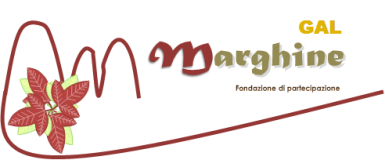 BANDO AZIONE CHIAVE 2.1 INTERVENTO 19.2.16.9.2.1.1 - EDUCARE LE NUOVE GENERAZIONI A UN’ALIMENTAZIONE LOCALE E SOSTENIBILE1.TITOLO DEL PROGETTO 2. PARTENARIATOAggregazione	 già costituita  	da costituirsi  Forma di costituzione dell’aggregazione(L’aggregazione deve costituirsi in una delle forme associative previste dalle norme in vigore: ATS, ATI, Contratti di rete).Quadro generale del partenariato[Aggiungere tante righe quanti sono i componenti. Indicare il soggetto aggregato come CAPOFILA e i componenti coinvolti effettivamente nel progetto come partner (PP).] Quadro dettagliato del partenariatoPartner CAPOFILA AnagraficaDati del legale rappresentanteDati del referente del ProgettoPartner 1 (PP1)AnagraficaPartner 2 (PP2)AnagraficaPartner n (PPn)AnagraficaValore aggiunto da partner esterni all’area GAL(Per i partner esterni all’area GAL Marghine, descrivere la coerenza con gli obiettivi e la finalità del progetto e il valore aggiunto che apportano alla sua realizzazione)3. COERENZA DEL PROGETTO CON LE FINALITA’ DEL BANDO (Breve descrizione del contesto, degli obiettivi e delle finalità del progetto - Illustrare in che modo il progetto incontra le finalità indicate nell’art.1 del bando)4. ATTIVITÀ PREVISTE (Vanno sinteticamente descritte le attività previste per ogni singola categoria di spesa da finanziare con il Bando, indicando beneficiari e target: informazione e animazione territoriale in merito all’idea progettuale e redazione del progetto; gestione e attuazione del progetto di cooperazione che prevede le attività di cui all’art. 1 del bando; divulgazione e trasferimento dei risultati)5. Cronoprogramma(Colorare il/i mese/i in cui si prevede di realizzare le attività descritte, a partire dal primo mese di attività)6. RISULTATI Risultati attesi(Descrizione degli output del progetto)7. PREVISIONE DI SPESA Luogo e data ___________________				Il Legale rappresentante										del Soggetto Capofila									__________________________Denominazione PartnerDenominazione PartnerTipologia di soggettoCAPOFILA(Ente pubblico, Scuola, Cooperativa sociale, azienda agricola multifunzionale, fattoria didattica, CEAS, ecc.)PP1 PP2 PP3PPnDenominazione:Codice iscrizione CCIAA:Indirizzo (indicare sede legale e operativa, se diversa):Comune:CAP:Provincia:Telefono:Email:PEC:Codice Fiscale:Partita IVA:Sito Web:Struttura/Ufficio di riferimento:Cognome:Nome:Telefono:Email:PEC:Codice Fiscale:Cognome:Nome:Telefono:Email:PEC:Codice Fiscale:Denominazione:Codice iscrizione CCIAA:Indirizzo (indicare sede legale e operativa, se diversa):Comune:CAP:Provincia:Telefono:Email:PEC:Codice Fiscale:Partita IVA:Sito Web:Struttura/Ufficio di riferimento:Denominazione:Codice iscrizione CCIAA:Indirizzo (indicare sede legale e operativa, se diversa):Comune:CAP:Provincia:Telefono:Email:PEC:Codice Fiscale:Partita IVA:Sito Web:Struttura/Ufficio di riferimento:Denominazione:Codice iscrizione CCIAA:Indirizzo (indicare sede legale e operativa, se diversa):Comune:CAP:Provincia:Telefono:Email:PEC:Codice Fiscale:Partita IVA:Sito Web:Struttura/Ufficio di riferimento:Attività /   meseI Anno di attivitàI Anno di attivitàI Anno di attivitàI Anno di attivitàI Anno di attivitàI Anno di attivitàI Anno di attivitàI Anno di attivitàI Anno di attivitàI Anno di attivitàI Anno di attivitàI Anno di attivitàII Anno di attivitàII Anno di attivitàII Anno di attivitàII Anno di attivitàII Anno di attivitàII Anno di attivitàII Anno di attivitàII Anno di attivitàII Anno di attivitàII Anno di attivitàII Anno di attivitàII Anno di attivitàAttività /   meseIIIIIIIVVVIVIIVIIIIXXXIXIIIIIIIIIVVVIVIIVIIIIXXXIXII…Attività 1Attività 2Attività 3…Attività nAttivitàImponibile €IVA €Totale €I costi relativi alla realizzazione del progetto Le spese generali (max 5%)Totale